Pracovní list č.1: Clothes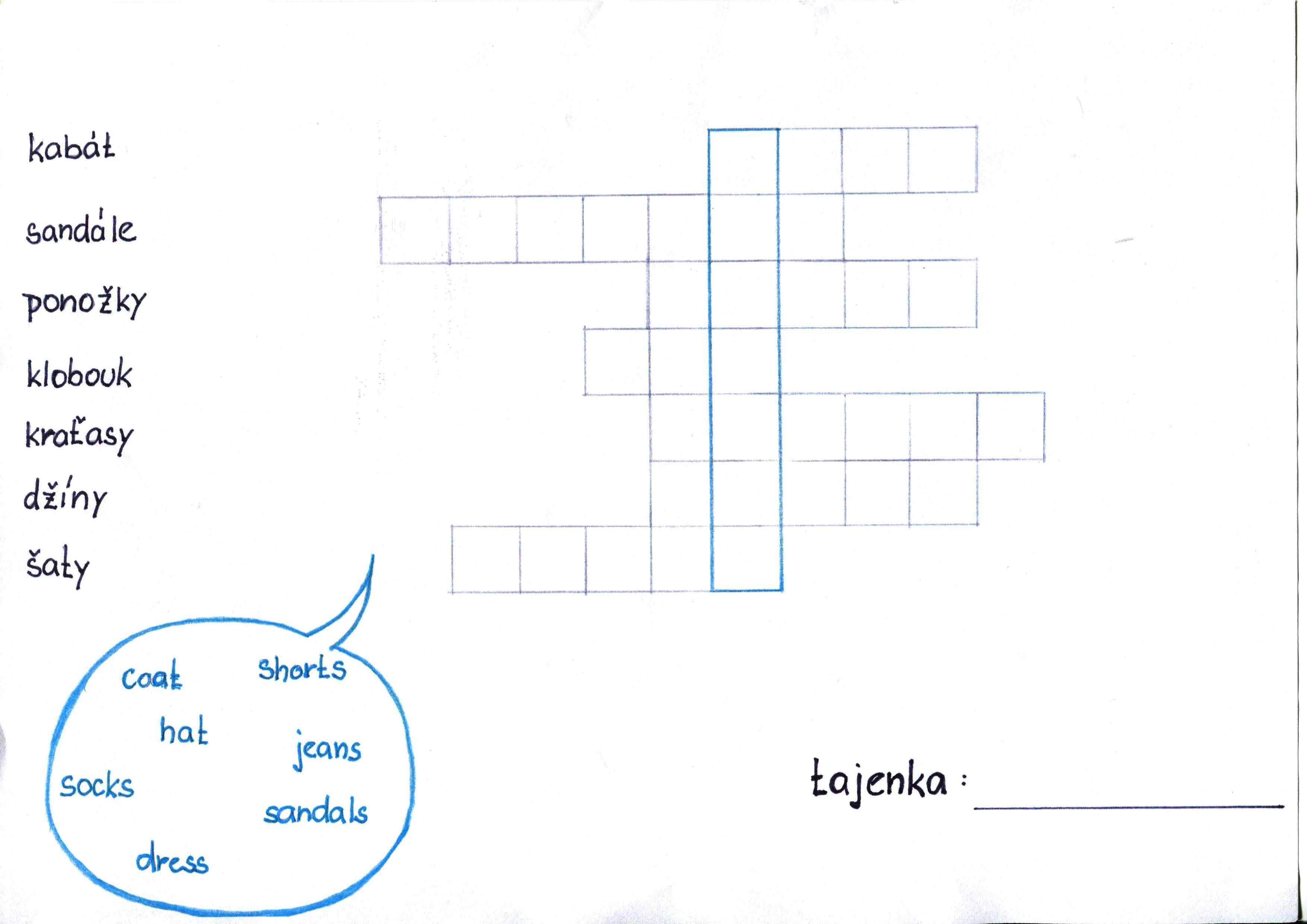 